  1.  Check service information for the specified procedures to follow to remove and      reinstall a door panel.  ___________________________________________________	__________________________________________________________________  2.  List the tools needed. ___________________________________________________  3.  Show the instructor the removed door panel.	Instructor’s OK ___________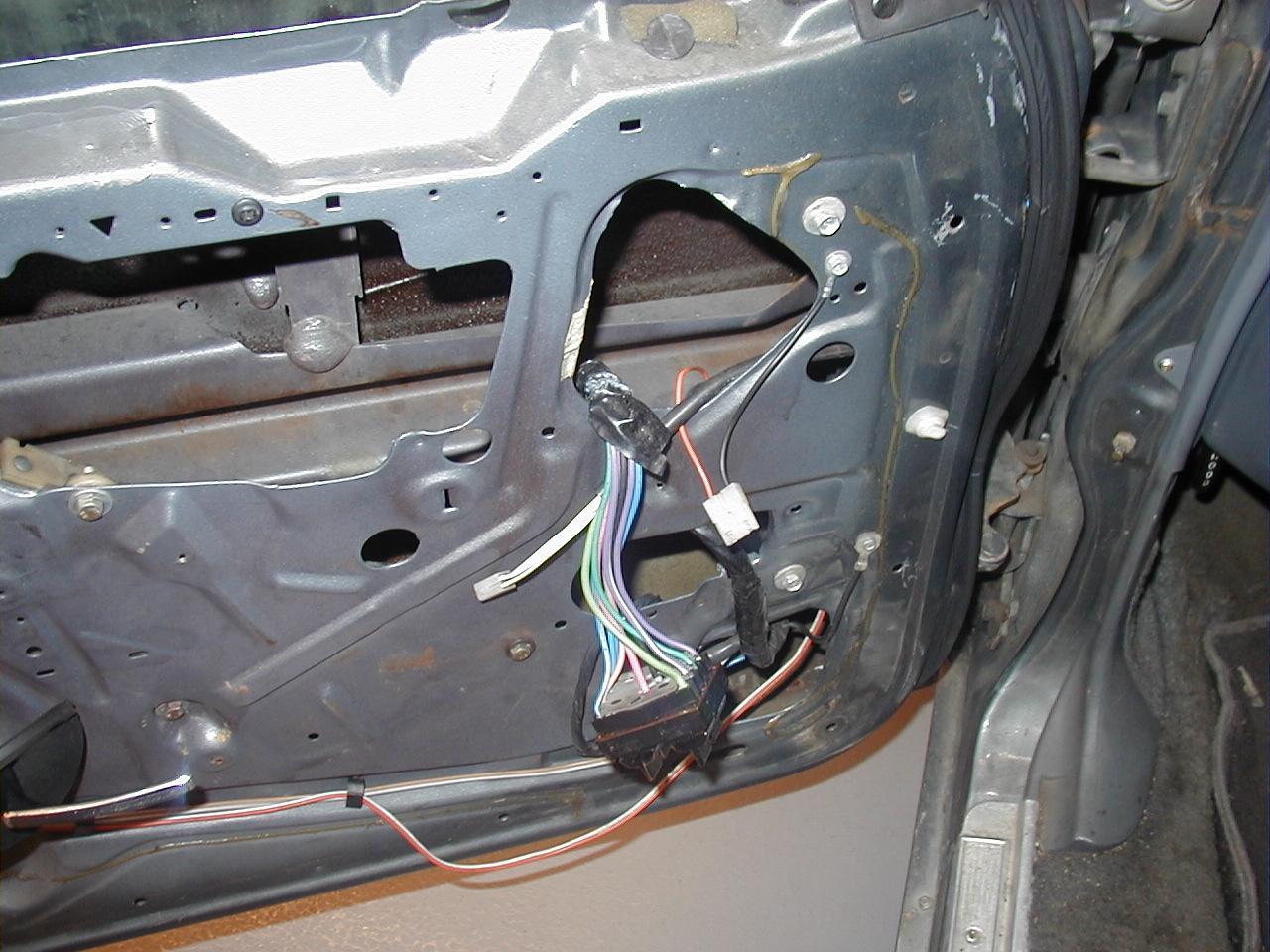   4.  How many clips and fasteners hold the door panel? ________________________  5.  Show the instructor the reinstalled door panel.	Instructor’s OK ___________